Plan Van Aanpak (PVA) Project Nespresso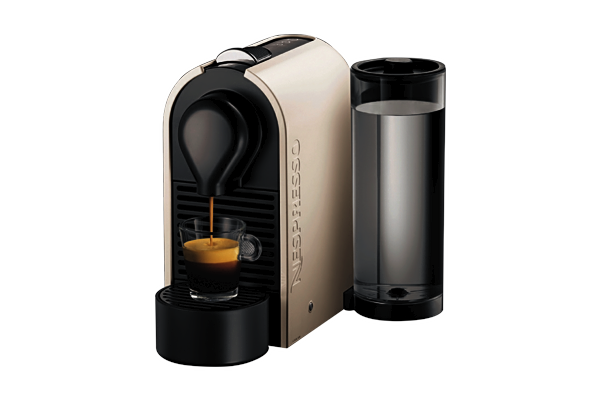 Daan StraubMTD2A4Achtergronden van het projectVanuit mijn opdrachtgever heb ik de opdracht gekregen om een koffiezetapparaat te ontwerpen met een speciale vormgeving en een egale uitstraling. Deze keuze komt vanuit de opdracht van mijn opdrachtgever en een eigen ingeving aan dit project. Dit betekent dat het product naar eigen zin gemaakt mag worden. Alleen het ontwerp moet duidelijk herkend worden in het uiteindelijke product.Dit project kan gemaakt worden in de komende schoolperiode. Hiervoor mogen wij gebruik maken van de ruimte van school, overigens ook de apparatuur van school. De 5 W’s Wie heeft het probleem?Koffiedrinkers Wat is het probleem?Geen koffie zet apparaat naar wens van klantWanneer is het probleem?In het hedenWaar is het probleem?Bij het summa college Waarom is het probleem?Door wensen opdracht geverEenduidige probleemstellingHoe ontwerp ik een koffiezetapparaat voor mijn doelgroep met verschillende ideeën over een ‘mooi’ en handig koffiezetapparaat?Hoe maak het koffiezetapparaat eenvoudig?Hoe zorg ik dat de koffie kuipjes worden opgevangen?Hoe zorg ik dat er verschillende kopjes onder mijn koffiezetapparaat kunnen staan?Hoe geef ik het koffiezetapparaat een aantrekkelijke uitstraling?RandvoorwaardenMaterialenLaptopMiddelen Tijd Solid WorksKoffiezetapparaatKoffiezetapparaat onderdelenLaptop programma’sItslearningBlogKennisInformatie over koffiezetapparatenHulp van docentenInternetMaterialenkennisPunten die naar voren moeten komen in het verslagKeuze materialen en onderdelenMaterialenkeuzeOnderdeelkeuzeMaken van een tekeningpakketWerktekeningenCad tekeningen via Solid WorksWerktekeningenpakketOrganisatie van mensen en middelenOverlegmomentenBegeleidt productieprocesBijhouden voortgang op blog en in verslag en itslearningBewaken begrotingOp de hoogte houden van de leidinggevende of werkvoorbereiding van meer- en minderwerk Uitvoeren kwaliteitscontrolesCompleet gedocumenteerd projectverloop Alle ontwerpkeuzes zijn op logische wijze terug te vindenOpleveren van werkVolledige documentatie van het ontwerptraject in pdf-vorm (blogsite of verslag)Er wordt met regelmaat het ontwerp afgestemd met de begeleider, en voert zo nodig aanpassingen aan zodat het ontwerp aansluit bij de eisen en wensen van de opdrachtgeverOp te leveren productPVAPlanning(uiteindelijke ontwerp schets)CAD model voor eerste opzetDefinitief CAD modelMateriaal en onderdeelkeuzeProductietechniek keuzeDFMCAD tekeningenWerktekeningenpakketDFAFMEA 1&2VerbetervoorstellenGebruiksaanwijzing OnderhoudsrapportAfbakeningen en risico’sRisico’s:Solid Works (twijfel aan mijn eigen vaardigheden)Planning naleven KwaliteitPVAEen word document met alle benodigde onderdelenPlanningStrokenplanning op excel(uiteindelijke ontwerpschets)Een isometrische schets op A3 CAD model voor eerste opzetSolidworks bestand met modelDefinitief CAD modelSolidworks bestand met modelMateriaal en onderdeelekeuzeeen word document met de benodigde onderdelenProductietechniek keuzeeen word document met de benodigde onderdelenDFMeen word document met de benodigde onderdelenCAD tekeningenEen Solidworks bestand met het uiteindelijke ontwerpWerktekeningenpakketEen Solidworks bestand met de benodigde tekeningenDFAeen word document met de benodigde onderdelenFMEA 1&22 word documenten met totaal ingevulde FMEA’s VerbetervoorstellenIn word gedocumenteerde verbetervoorstellen vanuit docentenGebruiksaanwijzing een word document met de benodigde onderdelenOnderhoudsrapport een word document met de benodigde onderdelen